Publicado en CDMX el 09/06/2021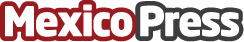 El Perdón, un regalo silencioso que abre las puertas de la pazVarios estudios aseguran que perdonar ayuda a sanar el alma,  ser más optimistas y disfrutar más el presente. La app de meditación mindfulness  Petit BamBou lanza su programa "Perdón" una excelente herramienta para afrontar una de las acciones más difíciles a través de sus diferentes etapasDatos de contacto:Alejandra Armenta5575765180Nota de prensa publicada en: https://www.mexicopress.com.mx/el-perdon-un-regalo-silencioso-que-abre-las Categorías: Sociedad Dispositivos móviles Jalisco Nuevo León Ciudad de México Bienestar http://www.mexicopress.com.mx